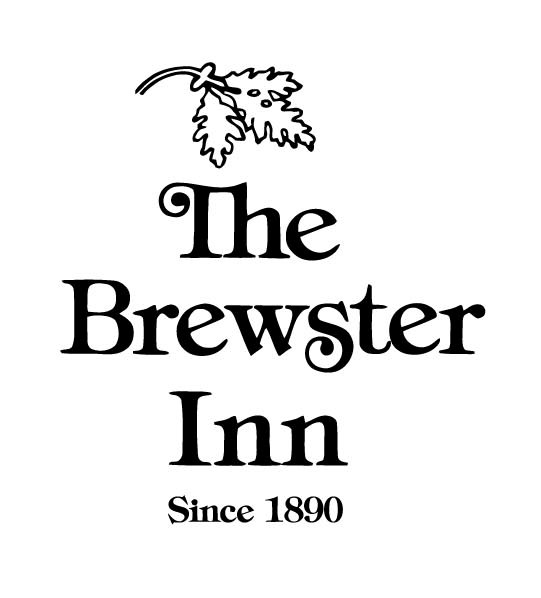 Wedding Sit-Down Reception( Max 130) * uodated 8/18Allows your guests to enjoy this special day relaxing as they are waited on by our dedicated staff. Sit back and enjoy culinary excellence from our DiRoNA award-winning restaurant in our elegant lakeside 1890’s stately historic mansion. $120.00 to $140.00 pp (based on guest count) Plus 8% tax and 20% gratuity  INCLUDESRustic Cheese Board1 Salad Per Person1 Entrée Per Person3 Passed Hors d’oeuvresCoffee & Tea StationPremium Open Bar (4 Hours)INCLUDESA dedicated wedding planner Customized menu prepared by our Executive Chef4-hour use of spaceDay of event management teamSite set up and breakdownSeasonally protected patio spacePhotography spaceTables, chairs, china, flatware, glasswareWhite linensComplimentary on-site parkingOvernight room block for 2-days (contract set up, guests to pay own)Table numbersComplimentary cake cutting serviceHors d’oeuvresStart it off right! Create an event that is uniquely you with mix and match hot and cold butlered hors d’oeuvres.(Price below is per piece, 100 piece minimum per choice)Sushi Stacks 2.50Thai Rice Puff Topped with Tuna or Beef Tartar 2.00Caprese Bites with a balsamic glaze 2.00Tempura Vegetable Cones with Flavored Aioli 2.00Mini Lobster Rolls 2.50Deep Fried Mac & Cheese Bites 2.00Watermelon, Parmigiano Reggiano & Prosciutto Stacks 2.00Mini Beef Yorkshire Puddings 2.50Mini Grilled Cheese's with Tomato Soup Shooters 2.50Rock Shrimp Soft-shell Tacos with Seasonal Salsa 2.00Smoked Salmon & Cucumber Skewers 2.50Vegetable Crudite Shooters with Blue Cheese Dip 2.50Meatballs with Asian Dipping Sauce (Pork, Beef, or Veal) 2.50Gourmet Deviled Eggs 1.50New Zealand Lamb Ribs with a mint chimichurri sauce 3.00Petite Buffalo Chicken Wings & Blue Cheese Mousse 2.50Lemongrass Shrimp Skewers 3.00Smoked Salmon cups with crème fraiche 2.50Mini Hushpuppies over Seafood / Clam Chowder Shooters 2.50Beef Carpaccio Spoonfuls 2.50Seasonal Fruit Skewers 2.00Pork Pot Stickers with Asian Dipping Sauce 2.00Jonah Crab Cakes with Tangy Remoulade 2.50Shrimp Cocktail Shooters 3.00Diver Scallops Wrapped in Applewood Smoked Bacon 2.50Artichoke Crab Tartlet 2.00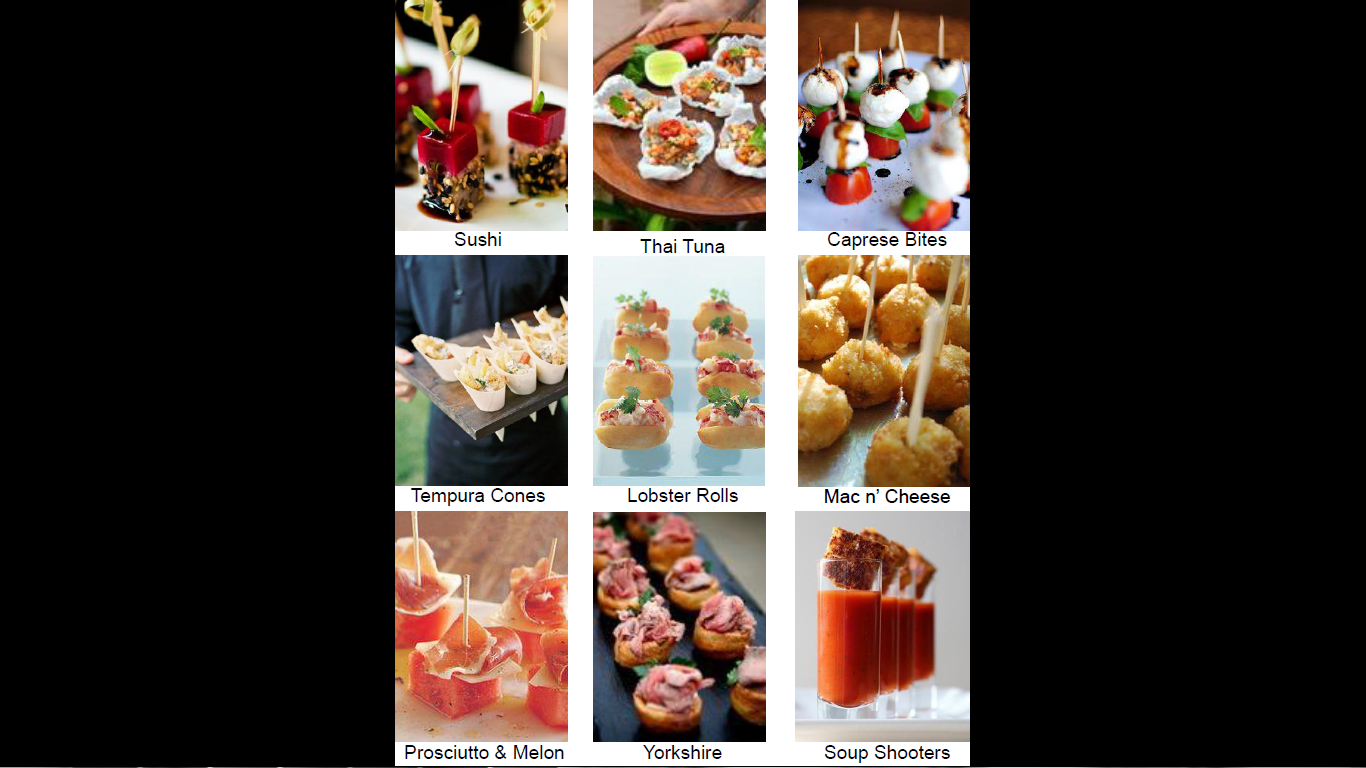 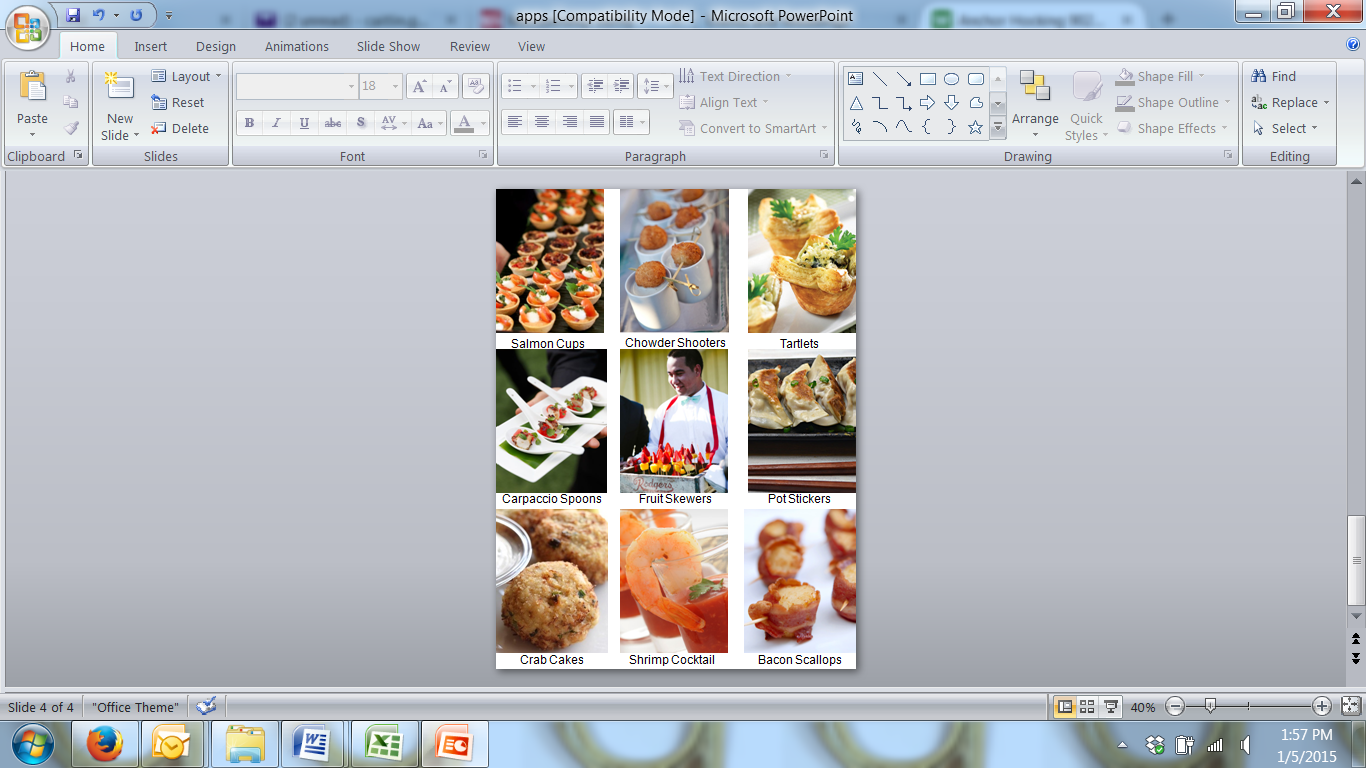 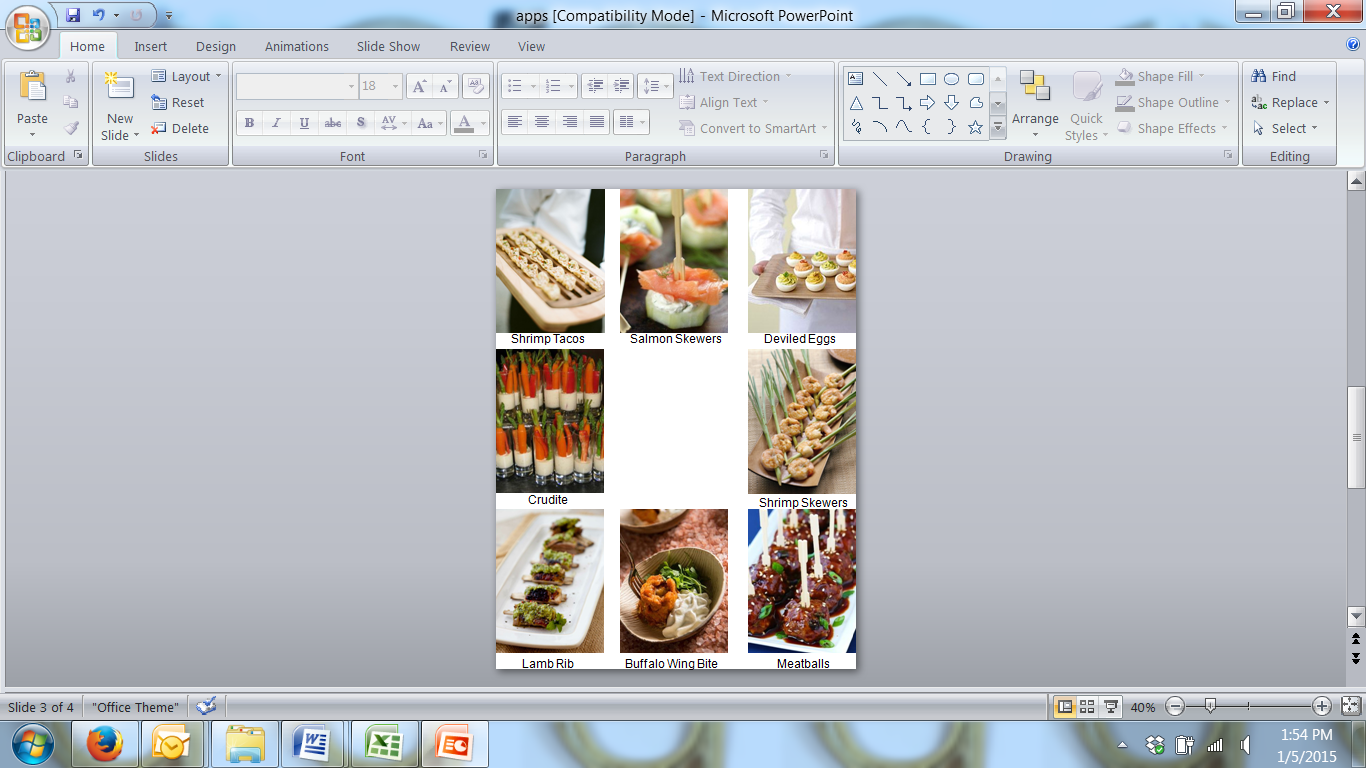 Signature Brewster Sit Down PackageThe signature package includes the following selections of food items, but can be upgraded depending on the bride and groom’s preference. *Salads Seasonal Fruit SaladRomaine with seasonal fruit, sliced almonds with a choice of house made dressingCaesar Salad with freshly grated aged parmesan & homemade croutonsSalad UpgradesRoth Blue Saladfield greens, toasted walnuts, red grapes, Roth blue cheese & a house-made balsamic vinaigrette$5.00Asiago Cheese Cup Saladoffers a chef’s choice of seasonal greens and ingredients.$5.00Sorbet IntermezzoLuscious, yet refreshing fruit sorbet beautifully presented between courses.$2.50* Selections will be indicated on plate cardEntreesChoose up to 3-5 entrée options for your guests.*Truffle Encrusted Bigeye Hawaiian Tunabalsamic teriyaki, shichimi aioli, sautéed spinach & fresh handmade pasta Ponzu Marinated Chilean Sea Basstomatillo mojo, cilantro chimichurri & island riceBay Of Fundy Salmonapple & arugula salad, sweet potato mash, toasted pecansLobster Pappardelle Pastapomodoro tomatoes, fennel, fresh chilies & garden basilBrewster Inn Shrimp Scampi  tossed with tomatoes, asiago cheese, portobello mushrooms & hand-made pastaParker House Cracker Encrusted Scrodlemon butter sauce, Chantilly potatoes & seasonal vegetablesThe Brewster Inn Veal Atlantishand cut veal and Maine lobster served on a bed of wild greens & sauce of  tarragon beurre blancPan Seared Tournedos of Beefto order Burgundy cream sauce with Chantilly potatoes Chicken Francaise sautéed with lemon, capers and white wine, fresh saffron pasta & seared spinachGrilled Filet Mignon36-hour reduced port wine demi glace, Chantilly potatoes and seasonal vegetablesMaine Lobster with drawn butter add on $10New Zealand Grass Fed Rack of Lamb    rosemary balsamic glaze & whipped garlic potatoes  Center-Cut 16 oz Angus Choice Strip Steakoven roasted exotic mushrooms and sweet onions, asiago cheese dauphine potatoes & beef glace * Selections will be indicated on plate card. Meat will require a temperature.Signature Brewster Bar PackageOur highly experienced bartenders will serve your guests for the entire duration of your 4-hour reception. Bar will include premium spirits, draft and bottled beers along with selections from our house bottles of wine.*Premium Open BarBar will include Absolut vodka, Tanqueray gin, Bacardi rum, Captain Morgan rum, Malibu rum, Jose Cuervo tequila, Canadian Club, Seagram's Seven, Jack Daniel's, Dewar's scotch. Beer will include bottled selections Corona, Blue, Blue Light, Bud, Bud Light and Sam Adams on draft. Wines include our house cabernet, merlot, chardonnay, white zinfandel, & pinot gris. Bar Upgrade OptionsTop Shelf Open BarBar will include Grey Goose vodka, Bombay Sapphire gin, Tanqueray 10 gin, Pyrat rum, Patron Silver 1800 tequila, Maker's Mark bourbon, Crown Royal Canadian whisky, Johnny Walker Black scotch whisky, Jameson's Irish whisky, Courvoisier cognac, Bailey's Irish Cream, Kahlua rum liqueur, Grand Marnier Cordon Rouge, Amaretto DiSarrono. Beer will include imported and domestic bottle selections, all Brewster drafts. Wines will include Raymond cabernet, Columbia Crest merlot, Sonoma Cutrer chardonnay, Penfolds shiraz, & Gavi di Gavi.Additional cost of $10.00 per guestWedding CocktailWhat is more uniquely you than having your very own signature bride and groom cocktails! Let us know your favorite drink or leave the creativity up to us – this libation is sure to get the party started!Price VariesChampagne Toast Toast the new bride and groom with our house champagne.$5.00 per personWine Tasting PresentationCreate a truly memorable experience with a Sommelier led private tasting with a special curated collection of unique bottles from our award-winning wine cellar.Price Varies* The Brewster Inn is happy to accommodate special requests for specific selections of beer, wine or liquor. Prices will vary based on selection and consumption.Cake & DessertAfter your cake cutting ceremony the cake will be served immediately to your guests at no additional charge.Sweet SamplingsAn irresistible display of our pastry chef’s finest desserts, truffles and petite pastries.  (price per piece)Assorted Chocolate Truffles 2.00Cake Pops with flavored fondant icing 2.00French Macaroons 2.00Individual S'mores 2.00Chocolate Mousse 2.50Zabaglione Cups 2.50Mini Cupcakes 2.00Petifores 2.50Mini Cream Puffs 2.00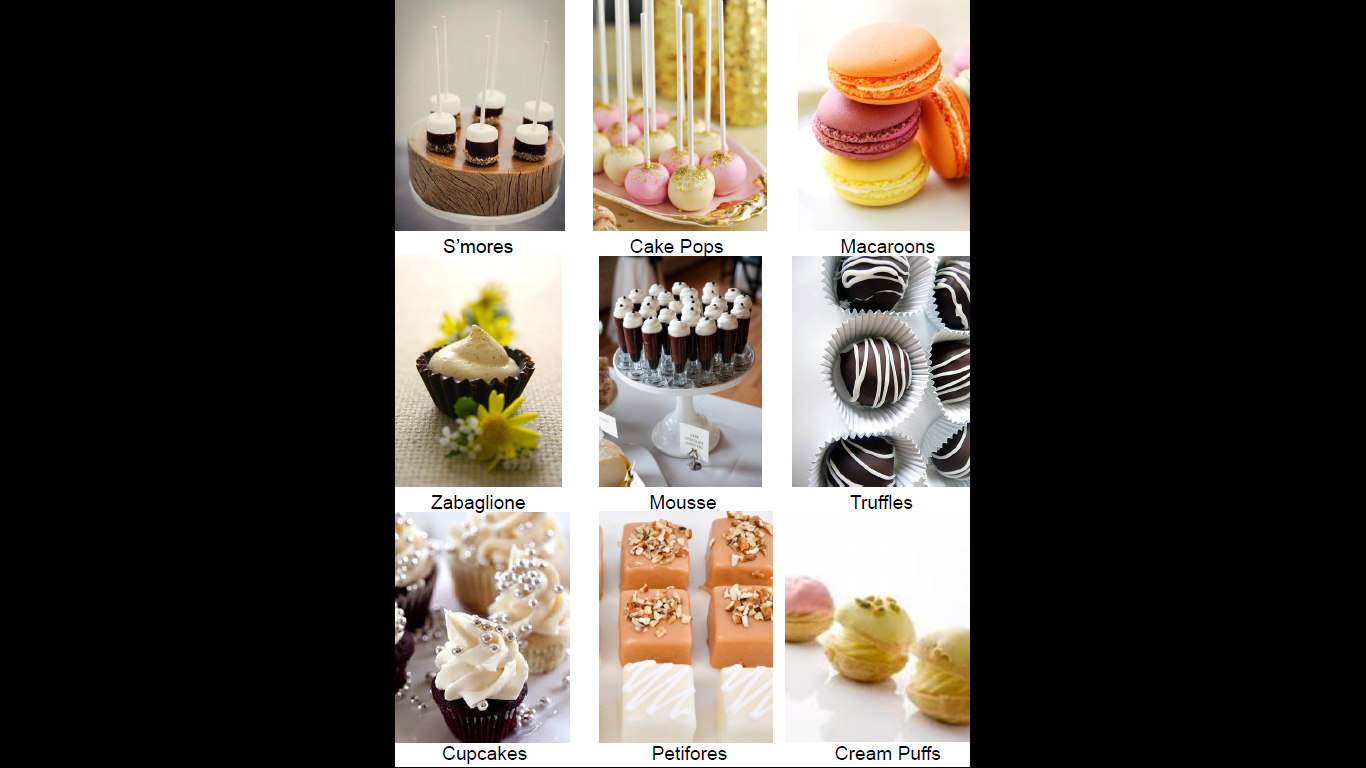 Send Off BrunchMake your wedding last! Get one last chance to see everyone before the festivities come to an end.carved meatsbroiled salmon salmon cakes polenta cakes with mushroom ragu chipotle maple sausage applewood smoked bacon Belgian waffles with whipped creamhome friesscrambled eggs mixed green salads omelets made to order pasta salads sticky buns sweet breadscroissants fresh fruit crème brulee French toast homemade assorted seasonal desserts$29 per personWedding ContactsBarbara IanuziWedding ManagerBarbara@thebrewsterinn.com(315) 655-9232Jason WrightExecutive ChefChefs@thebrewsterinn.com(315) 655-9232